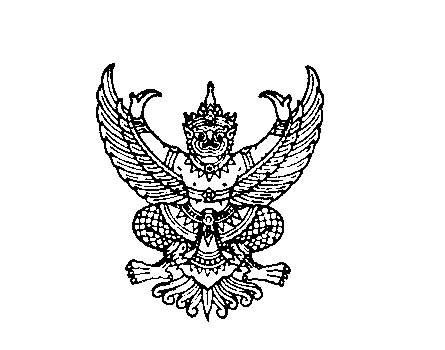 ประกาศองค์การบริหารส่วนตำบลวังมะปรางเหนือเรื่อง ประกาศประชาสัมพันธ์คู่มือสำหรับประชาชนในการพิจารณาอนุญาตของทางราชการ...........................................................ตามที่ได้มีการประกาศใช้พระราชบัญญัติการอำนวยความสะดวกในการพิจารณาอนุญาตของทางราชการ พ.ศ. ๒๕๕๘ (ประกาศในราชกิจจานุเบกษา เล่ม ๑๓๒ ตอนที่ ๔ ก วันที่ ๒๒ มกราคม ๒๕๕๘) โดยตามมาตรา ๒ แห่งพระราชบัญญัติฯ ดังกล่าว กำหนดให้มีผลบังคับใช้เพื่อพ้นกำหนด ๑๘๐ วันนับแต่วันประกาศในราชกิจจานุเบกษา โดยที่องค์การบริหารส่วนตำบลวังมะปรางเหนือได้ดำเนินการจัดทำคู่มือสำหรับประชาชนเพื่อไว้สำหรับอำนวยความสะดวกในการติดต่อราชการมาอย่างต่อเนื่องนั้นบัดนี้ องค์การบริหารส่วนตำบลวังมะปรางเหนือ ได้จัดทำคู่มือสำหรับบริการประชาชนผู้ที่จะมาติดต่อราชการกับองค์การบริหารส่วนตำบลวังมะปรางเหนือ เสร็จสิ้นเรียบร้อยแล้ว จำนวน ๕ ด้าน รายละเอียดของคู่มือตามเอกสารแนบท้ายประกาศนี้จึงประกาศมาเพื่อทราบโดยทั่วกันประกาศ ณ วันที่  ๑  เดือนตุลาคม  พ.ศ. ๒๕๕๘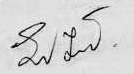 ( นายธนง   จันแดง  )นายกองค์การบริหารส่วนตำบลวังมะปรางเหนือบัญชีรายการคู่มือสำหรับประชาชนในการพิจารณาอนุญาตของทางราชการลำดับที่ลำดับที่ลำดับที่คู่มือประชาชน๑ด้านทะเบียนพาณิชย์ด้านทะเบียนพาณิชย์ด้านทะเบียนพาณิชย์๑๑การจดทะเบียนพาณิชย์ (ตั้งใหม่) ตาม พ.ร.บ.ทะเบียนพาณิชย์ พ.ศ. 2499 กรณีผู้ขอจดทะเบียนเป็นบุคคลธรรมดา๒๒การจดทะเบียนพาณิชย์ (เปลี่ยนแปลงรายการจดทะเบียน) ตาม พ.ร.บ.ทะเบียนพาณิชย์ พ.ศ. 2499 กรณีผู้ขอจดทะเบียนเป็นบุคคลธรรมดา๓๓การจดทะเบียนพาณิชย์ (เลิกประกอบพาณิชยกิจ) ตาม พ.ร.บ.ทะเบียนพาณิชย์ 
พ.ศ. 2499 กรณีผู้ขอจดทะเบียนเป็นบุคคลธรรมดา๒ด้านสวัสดิการสังคมด้านสวัสดิการสังคมด้านสวัสดิการสังคม11การขอรับการสงเคราะห์ผู้ป่วยเอดส์22การลงทะเบียนและยื่นคำขอรับเงินเบี้ยความพิการ33การลงทะเบียนและยื่นคำขอรับเงินเบี้ยยังชีพผู้สูงอายุ๓ด้านการจัดเก็บรายได้ด้านการจัดเก็บรายได้ด้านการจัดเก็บรายได้11การรับชำระภาษีโรงเรือนและที่ดิน22การรับชำระภาษีบำรุงท้องที่33การรับชำระภาษีป้าย44การขอใบอนุญาตประกอบกิจการที่เป็นอันตรายต่อสุขภาพ55การขอต่ออายุใบอนุญาตประกอบกิจการที่เป็นอันตรายต่อสุขภาพ4ด้านบริหารงานบุคคลท้องถิ่นด้านบริหารงานบุคคลท้องถิ่นด้านบริหารงานบุคคลท้องถิ่น11การขอรับบำเหน็จตกทอด (กรณีลูกจ้างประจำผู้รับบำเหน็จรายเดือนหรือบำเหน็จพิเศษรายเดือนถึงแก่กรรม)22การขอรับบำเหน็จพิเศษของทายาท (กรณีลูกจ้างประจำหรือลูกจ้างชั่วคราวขององค์กรปกครองส่วนท้องถิ่นถึงแก่กรรมอันเนื่องจากการปฏิบัติงานในหน้าที่)33การขอรับบำเหน็จพิเศษรายเดือนของลูกจ้างประจำขององค์กรปกครองส่วนท้องถิ่น44การขอเปลี่ยนแปลงผู้รับเงินสงเคราะห์ของการฌาปนกิจสงเคราะห์ข้าราชการและบุคลากรท้องถิ่น55การขอรับเงินสงเคราะห์ของการฌาปนกิจสงเคราะห์ข้าราชการและบุคลากรท้องถิ่น66การขอรับบำเหน็จปกติ หรือบำเหน็จรายเดือนของลูกจ้างประจำขององค์กรปกครองส่วนท้องถิ่น77การขอรับบำเหน็จปกติของทายาท (กรณีลูกจ้างประจำขององค์กรปกครองส่วนท้องถิ่น ถึงแก่กรรม)88การขอรับบำเหน็จพิเศษของลูกจ้างประจำหรือลูกจ้างชั่วคราวขององค์กรปกครองส่วนท้องถิ่น99การขออนุมัติเปลี่ยนแปลงสถานที่รับบำนาญของข้าราชการส่วนท้องถิ่นผู้รับบำนาญ1010การสมัครเป็นสมาชิกการฌาปนกิจสงเคราะห์ข้าราชการและบุคลากรท้องถิ่น5ด้านการควบคุมอาคารด้านการควบคุมอาคารด้านการควบคุมอาคาร1การขออนุญาตก่อสร้างอาคารตามมาตรา 21การขออนุญาตก่อสร้างอาคารตามมาตรา 212การขออนุญาตดัดแปลงอาคาร ตามมาตรา 21การขออนุญาตดัดแปลงอาคาร ตามมาตรา 213การขออนุญาตรื้อถอนอาคาร ตามมาตรา 22การขออนุญาตรื้อถอนอาคาร ตามมาตรา 224การขออนุญาตเปลี่ยนการใช้อาคารตามมาตรา 33การขออนุญาตเปลี่ยนการใช้อาคารตามมาตรา 335การขออนุญาตเคลื่อนย้ายอาคารการขออนุญาตเคลื่อนย้ายอาคาร6การขอเปลี่ยนผู้ควบคุมงานการขอเปลี่ยนผู้ควบคุมงาน7การขอใบรับรองการก่อสร้าง ดัดแปลง หรือเคลื่อนย้ายอาคารตามมาตรา 32การขอใบรับรองการก่อสร้าง ดัดแปลง หรือเคลื่อนย้ายอาคารตามมาตรา 328การขอต่ออายุใบอนุญาตก่อสร้าง ดัดแปลง รื้อถอนหรือเคลื่อนย้ายอาคารการขอต่ออายุใบอนุญาตก่อสร้าง ดัดแปลง รื้อถอนหรือเคลื่อนย้ายอาคาร5ด้านกิจการสถานีน้ำมันด้านกิจการสถานีน้ำมันด้านกิจการสถานีน้ำมัน1การโอนใบอนุญาตประกอบกิจการสถานีบริการน้ำมันการโอนใบอนุญาตประกอบกิจการสถานีบริการน้ำมัน2การต่ออายุใบอนุญาตประกอบกิจการสถานีบริการน้ำมันการต่ออายุใบอนุญาตประกอบกิจการสถานีบริการน้ำมัน3การออกใบแทนใบอนุญาตประกอบกิจการสถานีบริการน้ำมันการออกใบแทนใบอนุญาตประกอบกิจการสถานีบริการน้ำมัน4การออกใบรับแจ้งการประกอบกิจการสถานที่เก็บรักษาน้ำมัน ลักษณะที่สองการออกใบรับแจ้งการประกอบกิจการสถานที่เก็บรักษาน้ำมัน ลักษณะที่สอง5การออกใบรับแจ้งการประกอบกิจการสถานีบริการน้ำมัน (ค ลักษณะที่1, ง และ จ ลักษณะที่1)การออกใบรับแจ้งการประกอบกิจการสถานีบริการน้ำมัน (ค ลักษณะที่1, ง และ จ ลักษณะที่1)6การออกใบอนุญาตประกอบกิจการสถานีบริการน้ำมัน (ระยะที่ 1 : ขั้นตอนออกคำสั่งรับคำขอรับใบอนุญาต)การออกใบอนุญาตประกอบกิจการสถานีบริการน้ำมัน (ระยะที่ 1 : ขั้นตอนออกคำสั่งรับคำขอรับใบอนุญาต)7การออกใบอนุญาตประกอบกิจการสถานีบริการน้ำมัน (ระยะที่ 2 : ขั้นตอนออกใบอนุญาต)การออกใบอนุญาตประกอบกิจการสถานีบริการน้ำมัน (ระยะที่ 2 : ขั้นตอนออกใบอนุญาต)8การแก้ไขเปลี่ยนแปลงการประกอบกิจการสถานีบริการน้ำมัน (ระยะที่ 1 : ขั้นตอนออกคำสั่งรับคำขอรับใบอนุญาต)การแก้ไขเปลี่ยนแปลงการประกอบกิจการสถานีบริการน้ำมัน (ระยะที่ 1 : ขั้นตอนออกคำสั่งรับคำขอรับใบอนุญาต)9การแก้ไขเปลี่ยนแปลงการประกอบกิจการสถานีบริการน้ำมัน (ระยะที่ 2 : ขั้นตอนออกใบอนุญาต)การแก้ไขเปลี่ยนแปลงการประกอบกิจการสถานีบริการน้ำมัน (ระยะที่ 2 : ขั้นตอนออกใบอนุญาต)10การทดสอบถังครบวาระ ระยะที่ ๑ : ขั้นตอนการแจ้งการทดสอบและตรวจสอบการทดสอบถังครบวาระ ระยะที่ ๑ : ขั้นตอนการแจ้งการทดสอบและตรวจสอบ11การทดสอบถังครบวาระ ระยะที่ ๒ : ขั้นตอนการเห็นชอบผลการทดสอบและตรวจสอบการทดสอบถังครบวาระ ระยะที่ ๒ : ขั้นตอนการเห็นชอบผลการทดสอบและตรวจสอบ